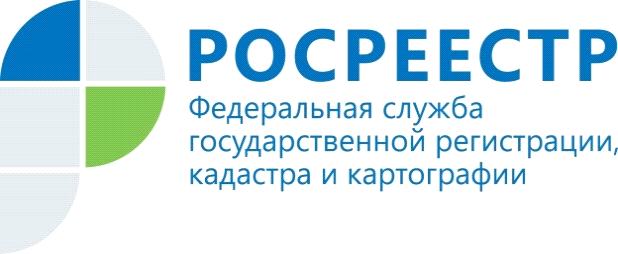 Представление руководителя Управления Росреестра по Красноярскому края Л.В. КацерСегодня заместитель руководителя Федеральной службы государственной регистрации, кадастра и картографии  Надежда Самойлова представила коллективу Управления Росреестра по Красноярскому краю нового руководителя Управления Ларису Кацер. Приказ о назначении подписан Министром экономического развития РФ Максимом Орешкиным. Ранее Лариса Кацер возглавляла филиал ФГБУ «Федеральная кадастровая палата Росреестра» по Красноярскому краю.В зале заседаний Управления Росреестра присутствовали начальник Управления стратегического развития, корпоративной политики и инноваций Росреестра Ольга Горбунова, заместители руководителя Управления Росреестра, начальники и заместители начальников структурных подразделений аппарата Управления, руководство филиала ФГБУ «ФКП Росреестра» по Красноярскому краю.Заместитель руководителя Росреестра Надежда Самойлова, представляя нового руководителя Управления, отметила, что Управление Росреестра по Красноярскому краю – это территориальный орган, который имеет высокий потенциал по всем направлениям деятельности ведомства. Надежда Самойлова выразила уверенность, что всё лучшее, что накоплено Управлением, особенно в сфере взаимодействия с органами региональной власти, с Филиалом Кадастровой палаты, будет развиваться и в дальнейшем с учётом новых задач и требований времени.Ольга  Горбунова рассказала о приоритетах деятельности Росреестра, изменениях в структуре центрального аппарата и функциях нового Управления стратегического развития, корпоративной политики и инноваций Росреестра.Заместитель руководителя Управления Росреестра по Красноярскому краю Екатерина Варфоломеева выступила с докладом «О результатах работы Управления Росреестра по Красноярскому краю в 1 полугодии 2019 года».Сегодня же состоялась встреча заместителя руководителя Росреестра Надежды Самойловой, руководителя Управления Росреестра по Красноярскому краю Ларисы Кацер  с  Губернатором Красноярского края Александром Уссом и  Главным Федеральным инспектором в Красноярском крае Сергеем Блиновым. Пресс-службаУправления Росреестра по Красноярскому краю: тел.: (391) 2-226-767, (391)2-226-756е-mail: pressa@r24.rosreestr.ruсайт: https://www.rosreestr.ru  «ВКонтакте» http://vk.com/to24.rosreestr«Instagram»: rosreestr_krsk24 